Fragebogen Ukrainehilfe 2022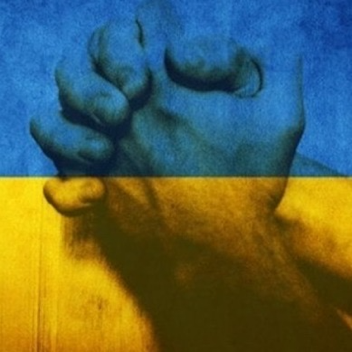 Ich/Wir können uns vorstellen, Schutz suchende Menschen aus der Ukraine aufzunehmen!Bitte digital oder von Hand ausfüllen und an uns als Foto oder per Mail senden:Mail: Ukrainehilfe2022@gmail.comElena & Jan SchweikerNameAdresseTelefonnummer, HandynummerMail-AdresseAnzahl der Personen im HaushaltWie viele Schutzsuchende können aufgenommen werden?Welcher Wohnraum steht zur Verfügung? Betten? Zimmer? Wohnung?Über welchen Zeitraum können Personen aufgenommen werden?Stellt ihr den Wohnraum kostenlos zur Verfügung?[  ] ja 		[  ] neinSeid ihr bereit, Verpflegung kostenlos bereitzustellen?[  ] ja 		[  ] neinKönnt ihr euch eigenverantwortlich um Dinge des täglichen Bedarfs der Hilfesuchenden kümmern?[  ] ja 		[  ] neinEinverständnis, dass die Daten vom Organisations-Team gespeichert und eingesehen werden dürfen?Datum, Unterschrift[  ] ja 		[  ] nein